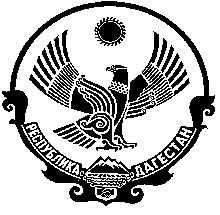                  РЕСПУБЛИКА ДАГЕСТАН КИЗЛЯРСКИЙ РАЙОН                                                                                                             АДМИНИСТРАЦИЯ МУНИЦИПАЛЬНОГО ОБРАЗОВАНИЯ СЕЛЬСКОГО ПОСЕЛЕНИЯ «СЕЛЬСОВЕТ «МАЛОАРЕШЕВСКИЙ»368806 Респ.  Дагестан, Кизлярский район,_с.Малая-Арешевка, ул. Дробот, д. 15  8928556-95-55                                                                                                                                            П О С Т А Н О В Л Е Н И Е             Об утверждении программы «Профилактика рисков причинения вреда (ущерба) охраняемым законом ценностям по муниципальному контролю над обеспечением сохранности автомобильных дорог местного значения на территории сельского поселения «сельсовет «Малоарешевский» Кизлярский район Республики Дагестан на 2024 год»          В соответствии со статьей 44 Федерального закона от 31.07.2020 № 248-ФЗ                            «О государственном контроле (надзоре) и муниципальном контроле в Российской Федерации», статьей 17.1 Федерального закона от 06.10.2003 № 131-ФЗ «Об общих принципах организации местного самоуправления в Российской Федерации», постановлением Правительства Российской Федерации от 25.06.2021 № 990                     «Об утверждении Правил разработки и утверждения контрольными (надзорными) органами программы профилактики рисков причинения вреда (ущерба) охраняемым законом ценностям», руководствуясь решением Собрания депутатов сельского поселения «сельсовет «Малоарешевский» Кизлярского района Республики Дагестан от 11.11.2021 № 14 «Об утверждении Положения о муниципальном контроле над обеспечением сохранности автомобильных дорог местного значения на территории сельского поселения «сельсовет «Малоарешевский» Кизлярского района Республики Дагестан» п о с т а н о в л я ю: 1. Утвердить программу «Профилактика рисков причинения вреда (ущерба) охраняемым законом ценностям по муниципальному контролю над обеспечением сохранности автомобильных дорог местного значения на территории сельского поселения «сельсовет «Малоарешевский» Кизлярского района Республики Дагестан на 2024 год согласно приложению.                2. Заместителю главы администрации сельского поселения «сельсовет «Малоарешевский» Кизлярского района Республики Дагестан Муртазалиевой П.С опубликовать настоящее постановление на официальном сайте администрации сельского поселения «сельсовет «Малоарешевский» Кизлярского района Республики Дагестан в сети Интернет.           3. Контроль исполнения настоящего постановления возложить на главу администрации сельского поселения «сельсовет «Малоарешевский»» Кизлярского района Республики Дагестан Магомедова М.И.             4.   Настоящее постановление вступает в силу с 01 января 2024 года.Глава сельского поселения «сельсовет «Малоарешевский»                                                                 Магомедов М.И.УТВЕРЖДЕНАпостановлениемсельского поселения «сельсовет «Малоарешевский» Кизлярского района  Республики Дагестанот «07» декабря 2023 года №25ПРОГРАММАпрофилактики рисков причинения вреда (ущерба) охраняемым законом ценностям по муниципальному контролю над обеспечением сохранности автомобильных дорог местного значения на территории сельского поселения «сельсовет «Малоарешевский» Кизлярского района Республики Дагестан на 2024 годРаздел I. Анализ текущего состояния осуществления вида контроля, описание текущего уровня развития профилактической деятельности контрольного (надзорного) органа, характеристика проблем, на решение которых направлена программа профилактики рисков причинения вредаНастоящая программа разработана в соответствии со статьей 44 Федерального закона от 31.07.2020 № 248-ФЗ  «О государственном контроле (надзоре) и муниципальном контроле в Российской Федерации», статьей 17.1 Федерального закона от 06.10.2003 № 131-ФЗ «Об общих принципах организации местного самоуправления в Российской Федерации», постановлением Правительства Российской Федерации от 25.06.2021 № 990 «Об утверждении Правил разработки и утверждения контрольными (надзорными) органами программы профилактики рисков причинения вреда (ущерба) охраняемым законом ценностям».На сайте администрации сельского поселения «сельсовет «Малоарешевский» Кизлярского района Республики Дагестан создан раздел «Муниципальный контроль», в котором аккумулируется необходимая информация.Раздел II. Цели и задачи реализации программы профилактики рисков причинения вреда	Цели разработки Программы профилактики являются:	- повышение прозрачности системы муниципального контроля; 	- повышение уровня правовой грамотности подконтрольных субъектов, в том числе путем доступности информации об обязательных требованиях и необходимых мерах по их исполнению.	Проведение профилактических мероприятий Программы направлено на решение следующих задач:	- выявление причин, факторов и условий, способствующих причинению вреда (ущерба) охраняемым законом ценностям и нарушению обязательных требований, определение способов устранения или снижения рисков их возникновения;	- определение перечня видов и сбор статистических данных, необходимых для организации профилактической работы;	- повышение квалификации кадрового состава контрольного органа.	Сроки реализации Программы приведены в перечне основных профилактических мероприятий на 2024 год. Изменения в данную часть Программы в случае необходимости вносятся ежемесячно без проведения публичного обсуждения.Раздел III. Перечень профилактических мероприятий, сроки (периодичность) их проведенияПеречень основных профилактических мероприятий Программы на 2024 год приведен в таблице №1.                                                                                                                                          Таблица № 1Раздел IV. Показатели результативности и эффективности программы профилактики рисков причинения вреда«07»декабря 2023 года                                       №25№ п/пПрофилактические мероприятияПериодичность проведенияАдресат мероприятия12341.Размещение на официальном сайте сельского поселения «сельсовет «Малоарешевский Кизлярского района Республики Дагестан актуальной информации:Контролируемые лица1.тексты нормативных правовых актов, регулирующих осуществление муниципального контроля над обеспечением сохранности автомобильных дорог местного значения на территории сельского поселения «сельсовет «Малоарешевский» Кизлярского района Республики Дагестан;поддерживать в актуальном состоянииКонтролируемые лица1.сведения об изменениях, внесенных в нормативные правовые акты, регулирующие осуществление муниципального контроля над обеспечением сохранности автомобильных дорог местного значения на территории сельского поселения «сельсовет «Малоарешевский» Кизлярского района Республики Дагестан, о сроках и порядке их вступления в силу;по мере необходимостиКонтролируемые лица1.перечень нормативных правовых актов с указанием структурных единиц этих актов, содержащих обязательные требования, оценка соблюдения которых является предметом контроля, а также информацию о мерах ответственности, применяемых при нарушении обязательных требований, с текстами в действующей редакции;поддерживать в актуальном состоянииКонтролируемые лица1.перечень индикаторов риска нарушения обязательных требований, порядок отнесения объектов контроля к категориям риска;не позднее 3 рабочих дней после утвержденияКонтролируемые лица1.перечень объектов контроля, учитываемых в рамках формирования ежегодного плана контрольных (надзорных) мероприятий, с указанием категории риска;не позднее 10 рабочих дней после утвержденияКонтролируемые лица1.исчерпывающий перечень сведений, которые могут запрашиваться контрольным (надзорным) органом у контролируемого лица;в течение 2024 г, поддерживать в актуальном состоянииКонтролируемые лица1.сведения о способах получения консультаций по вопросам соблюдения обязательных требований;в течение 2024 г, поддерживать в актуальном состоянииКонтролируемые лица2.Информирование контролируемых лиц и иных заинтересованных лиц по вопросам соблюдения обязательных требований  законодательства Российской Федерации посредством:Контролируемые лица2.публикаций на официальном сайте администрации сельского поселения «сельсовет «Малоарешевский» Кизлярского района Республики Дагестанв течение 2024 г.Контролируемые лица3.Консультирование должностным лицом контрольного (надзорного) органа (по телефону, посредством видео-конференц-связи, на личном приеме либо в ходе проведения профилактического мероприятия, контрольного (надзорного) мероприятия) по вопросам, связанным с организацией и осуществлением муниципального контроля По обращениям контролируемых лиц и их представителей, поступившим в течение 2024 годаКонтролируемые лица4.Организация и проведение профилактических визитов к контролируемым лицам и их представителямне реже чем 1 раза в год (IV квартал 2024 г.)Контролируемые лица№ п/пНаименование показателяВеличина1.Полнота информации, размещенной на официальном сайте контрольного органа в сети «Интернет»100 %2.Доля лиц, удовлетворённых консультированием в общем количестве лиц, обратившихся за консультированием100 % от числа обратившихся3.Проведенные профилактические мероприятияПо необходимости мероприятий, проведенных контрольным (надзорным) органом